«Еуразиялық экономикалық одағында тауарларды экспоррттау (импортау) кезінде салық нысандарын қабылдау»мемлекеттік көрсетілетін қызмет стандарты1-тарау. Жалпы ережелер Осы «Еуразиялық экономикалық одағында тауарларды экспоррттау (импортау) кезінде салық нысандарын қабылдау» мемлекеттік көрсетілетін қызмет қағидасы (бұдан әрі – Қағида) Қазақстан Республикасының 2013 жылғы 15 сәуірдегі «Мемлекеттік көрсетілетін қызметтер туралы» Қазақстан Республикасының Заңының (бұдан әрі – Заң) 10 бабы 1)-тармақшасына сәйкес әзірленген және «Еуразиялық экономикалық одағында тауарларды экспоррттау (импортау) кезінде салық нысандарын қабылдау» мемлекеттік көрсетілетін қызметті (бұдан әрі – мемлекеттік көрсетілетін қызмет) Қазақстан Республикасы Қаржы министрлігінің Мемлекеттік кірістер комитетінің аудандар, қалалар және қалалардағы аудандар бойынша, арнайы экономикалық аймақтар аумақтарындағы аумақтық органдарымен (бұдан әрі – көрсетілетін қызметті беруші) көрсету тәртібін анықтайды.Мемлекеттік көрсетілетін қызмет жеке және заңды тұлғаларға көрсетіледі (бұдан әрі – көрсетілетін қызметті алушы).2-тарау. Мемлекеттік қызметті көрсету тәртібіӨтініштерді қабылдау және мемлекеттік қызмет көрсету нәтижесін беру:1) «Азаматтарға арналған үкімет» Мемлекеттік корпорация» коммерциялық емес акционерлік қоғамы (бұдан әрі – Мемлекеттік корпорация) арқылы;2) «электрондық үкімет» веб-порталы www.egov.kz (бұдан әрі – портал) арқылы жүзеге асырады.Мемлекеттік қызмет көрсету ерекшеліктері ескеріле отырып, қызмет көрсету процесінің сипаттамаларын, нысанын, мазмұны мен нәтижесін, сондай-ақ өзге де мәліметтерді қамтитын мемлекеттік қызмет көрсетуге қойылатын негізгі талаптар тізбесі 1-қосымшаға сәйкес мемлекеттік көрсетілетін қызмет стандарты нысанында көрсетіледі.Электронды түрде – көрсетілетін қызметті алушының электрондық цифрлық қолтаңбасымен (бұдан әрі – ЭЦҚ) куәландырылған электрондық құжат нысанындағы салықтық өтініш портал арқылы қабылданады.Мемлекеттік көрсетілетін қызметті алу үшін көрсетілетін қызметті алушылар «Салық және бюджетке төленетін басқа да міндетті төлемдер туралы (Салық кодексі)» 2017 жылғы 25 желтоқсандағы Қазақстан Республикасы Кодексінің (бұдан әрі – Салық кодексі) 456 бабына сәйкес құжаттарды ұсынады.Көрсетілетін қызметті алушының жеке басын сәйкестендіру үшін жеке басын куәландыратын құжат көрсетіледі.Мемлекеттік қызметті көрсету кезінде егер Қазақстан Республикасының заңдарында өзгеше көзделмесе, көрсетілетін қызметті алушы ақпараттық жүйелерде қамтылған, заңмен қорғалатын құпияны құрайтын мәліметтерді пайдалануға жазбаша келісімін береді.Мемлекеттік ақпараттық жүйелерде қамтылған жеке басын куәландыратын құжаттар туралы мәліметтерді көрсетілетін қызметті беруші және (немесе) Мемлекеттік корпорацияның қызметкері тиісті мемлекеттік ақпараттық жүйелерден портал арқылы уәкілетті лауазымды адамдардың электрондық цифрлық қолтаңбасымен (бұдан әрі – ЭЦҚ) куәландырылған электрондық құжат нысанында алады.Көрсетілетін қызметті алушылардан ақпараттық жүйелерден алынуы мүмкін құжаттарды және мәліметтерді талап етуге жол берілмейді.Мемлекеттік корпорациясына жүгінген кезде көрсетілетін қызметті алушы осы Қағиданың 1-қосымшасының 8-тармағымен көзделген тізбеге сәйкес толық құжаттар топтамасын табыс етпеген жағдайда, сондай-ақ қолданылу мерзімі өтіп кеткен құжаттарды ұсынған жағдайда, Мемлекеттік корпорациясының қызметкері өтінішті қабылдаудан бас тартады және осы Қағиданың 2-қосымшасына сәйкес нысан бойынша құжаттарды қабылдаудан бас тарту туралы қолхат береді.Құжаттарды Мемлекеттік корпорация арқылы қабылдаған кезде көрсетілетін қызметті алушыға тиісті құжаттарды қабылдағаны туралы қолхат беріледі.Мемлекеттік корпорацияға жүгінген кезде қабылдау күні мемлекеттік қызмет көрсету мерзіміне кірмейді.Портал арқылы жүгінген жағдайда көрсетілетін қызметті алушыға мемлекеттік қызметті көрсету үшін сұрау салудың қабылданғаны туралы мәртебесі жіберіледі.Көрсетілетін қызметті алушылар құжаттарды Мемлекеттік корпорацияға келу тәртібімен тапсырған кезде – Мемлекеттік корпорация қызметкері қабылданған құжататрды көрсетілетін қызметті беуршіге курьер қызметі арқылы жолдайды.Көрсетілетін қызметті берушінің құжаттарды қабылдауға жауапты құрылымдық бөлімшесі құжаттар түскен күні ұсыныслған құжаттарды қабылдайды, тексереді және тіркейді (көрсетілетін қызметті алушы 2015 жылғы 23 қарашадағы Қазақстан Республикасының Еңбек Кодексіне сәйкес жұмыс уақыты аяқталғаннан кейін, демалыс және мереке күндері жүгінген кезде мемлекеттік қызмет көрсетуге өтініштер мен мемлекеттік қызмет көрсету нәтижелерін беру келесі жұмыс күні жүзеге асырылады). Көрсетілетін қызметті алушы қолданылу мерзімі өтіп кеткен құжаттарды ұсынған жағдайларда, көрсетілетін қызметті беруші құжататрды қабылдаудан бас тартады.Тапсырылған құжаттар толық болған жағдайда құжаттарды өңдеуге жауапты тұлға мемлекеттік кірістер органдарының салықтық есептілікті қабылдау және өңдеу ақпараттық жүйесіне салықтық есептілік қабылданған күні енгізеді және өңдейді.Заңның 5 бабы 2-тармағының 11)-тармақшасына сәйкес көрсетілетін қызметті берушілер мемлекеттік қызмет көрсету сатысы туралы деректерді мемлекеттік қызметтер көрсету мониторингінің ақпараттық жүйесіне «Мемлекеттік көрсетілетін қызметтерді көрсету мониторингінің ақпараттық жүйесіне мемлекеттік көрсетілетін қызметті көрсету сатысы туралы деректер енгізу қағидаларын бекіту туралы» Қазақстан Республикасы Көлік және коммуникация министрінің міндетін атқарушының 2013 жылғы 14 маусымдағы № 452 бұйрығымен (Нормативтік құқықтық актілерді мемлекеттік тіркеу тізілімінде № 8555 болып тіркелген) белгілеген тәртіппен енгізуді қамтамасыз етеді.Портал арқылы жүгінген кезде мемлекеттік қызметті көрсету нәтижесі көрсетілетін қызметті берушінің лауазымды адамының ЭЦҚ куәландырылған электрондық құжат нысанында көрсетілетін қызметті алушыға жіберіледі.Мемлекеттік корпорация арқылы жүгінген кезде мемлекеттік қызметті көрсету нәтижесі:құжаттарды қабылдау кезінде салық есептілігінің екінші данасында Мемлекеттік корпорация қызметкерінің белгісі;мемлекеттік қызметті көрсетуден бас тарту кезінде Салық кодексінің 
209 және 456 баптарында көрсетілген жағдайларда және негіздемелер бойынша көрсетілетін қызметті берушінің уәжделген жауабы қағаз жеткішгіште беріледі. Мемлекеттік корпорацияда дайын құжаттарды көрсетілетін қызметті алушыға беру жеке басын куәландыратын құжатты (не өкілдің тиісті өкілеттіктері көрсетілетін Қазақстан Республикасының азаматтық заңнамасына сәйкес берілген құжаттың негізінде әрекет ететін оның өкіліне) көрсеткен кезде тиісті құжаттарды қабылдағаны туралы қолхат негізінде жүзеге асырылады. Көрсетілетін қызметті берушімен, Мемлекеттік корпорациямен уақытында қажет етілмеген құжаттарды сақтау шарттары:көрсетілетін қызметті алушы мемлекеттік көрсетілетін қызмет нәтижесін алуға келмеген жағдайда көрсетілетін қызметті беруші құжаттарды көрсетілетін қызметті алушы алғанға дейін сақтайды;Мемлекеттік корпорация құжаттардың 1 (бір) ай сақталуын қамтамасыз етеді, одан кейін оларды көрсетілетін қызметті берушіге сақтауға береді. Көрсетілетін қызметті алушы 1 (бір) ай мерзім өткеннен кейін жүгінген кезде Мемлекеттік корпорацияның сұрауы бойынша көрсетілетін қызметті беруші 1 (бір) күн ішінде дайын құжаттарды Мемлекеттік корпорация көрсетілетін қызметті алушыға беру үшін жолдайды.Мемлекеттік көрсетілетін қызметтерді көрсету үшін қажет ақпараттарды сақтайтын ақпараттық жүйелер істен шыққан жағдайда көрсетілетін қызметті берушілер істен шыққан уақыттан бастап 30 (отыз) минут ішінде электронды пошта арқылы inissd@mgd.kz қолдау қызметіне сұрау жолдайды, онда мемлекеттік көрсетілетін қызмет атауы, мемлекеттік көрсетілетін қызметтерді алуға берген өтініштің тіркеу нөмірі, жеке сәйкестендіру нөмірі (ЖСН) немесе бизнес-сәйкестендіру нөмірі (БСН), көрсетілетін қызметті алышуның атауы, жүйелі және қолданбалы бағдарламалық қамтамасыз етудің нұсқасы (Windows, СЕӨЖ) көрсетіледі және қатеге әкеліп соққан әрекеттер тізбегі мазмұндап берілуі қажет.3-тарау. Көрсетілетін қызметті берушілердің және (немесе) олардың лауазымды адамдарының, Мемлекеттік корпорацияның және (немесе) олардың қызметкерлерінің мемлекеттік қызметтер көрсету мәселелері бойынша шешімдеріне, әрекеттеріне (әрекетсіздігіне) шағымдану тәртібіКөрсетілетін қызметті алушы мемлекеттік қызметтерді көрсету нәтижелерімен келіспеген жағдайда көрсетілетін қызметті берушінің әрекеттеріне (әрекетсіздігіне), шешімдеріне шағым Қазақстан Республикасының заңнамасына сәйкес:көрсетілетін қызметті беруші басшысының атына;салықтардың және бюджетке төлемдердің түсуін қамтамасыз ету саласында басшылықты жүзеге асыратын уәкілетті органның басшысының атына;  мемлекеттік қызметтерді көрсету сапасын бағалау және бақылау жөніндегі уәкілетті органға беріледі.Бұл ретте, Мемлекеттік корпорация қызметкерлерінің әрекеттеріне (әрекетсіздігіне) шағым Мемлекеттік корпорация арқылы қызмет көрсету кезінде Мемлекеттік корпорация басшысының атына, немесе ақпараттандыру саласындағы уәкілетті органға беріледі.Мемлекеттік қызметтерді тікелей көрсететін көрсетілетін қызметті берушінің, Мемлекеттік корпорацияның атына келіп түскен көрсетілетін қызметті алушының шағымы Заңның 25 бабы 2-тармағына сәйкес оның тіркелген күнінен бастап 5 (бес) жұмыс күні ішінде қаралуға жатады.Мемлекеттік қызметтерді көрсету сапасын бағалау және бақылау жөніндегі уәкілетті органға келіп түскен көрсетілетін қызметті алушының шағымы оның тіркелген күнінен бастап 15 (он бес) жұмыс күні ішінде қаралуға жатады.Көрсетілген мемлекеттік қызмет нәтижелерімен келіспеген жағдайда, көрсетілетін қызметті алушы Заңның 4 бабы 1-тармағы 6)-тармақшасына сәйкес сотқа жүгінеді.«Еуразиялық экономикалық одағында тауарларды экспоррттау (импортау) кезінде салық нысандарын қабылдау»мемлекеттік көрсетілетін қызмет қағидасына1-қосымша«Еуразиялық экономикалық одағында тауарларды экспоррттау (импортау) кезінде салық нысандарын қабылдау»мемлекеттік көрсетілетін қызмет қағидасына 2-қосымша(көрсетілетін қызметті алушының тегі, аты, (болған кезде) әкесінің аты (бұдан әрі – аты-жөні), не ұйымының атауы)________________________________(көрсетілетін қызметті алушының мекенжайы)Құжаттарды қабылдаудан бас тарту туралықолхат «Мемлекеттік көрсетілетін қызмет туралы» 2013 жылғы 15 сәуірдегі Қазақстан Республикасы Заңының 20-бабы 2-тармағын басшылыққа ала отырып, «Азаматтарға арналған үкімет» Мемлекеттік корпорациясының филиалының №__ бөлімі (мекенжайы көрсетілсін) Сіздің Қағиданың 
1-қосымшасында көзделген тізбеге сәйкес құжаттардың толық топтамасын табыс етпеуіңізге сондай-ақ қолданылу мерзімі өтіп кеткен құжаттарды ұсынуыңызға байланысты «Еуразиялық экономикалық одағында тауарларды экспоррттау (импортау) кезінде салық нысандарын қабылдау» мемлекеттік қызметін көрсетуге құжаттарды қабылдаудан бас тартады, атап айтқанда:Жоқ құжаттардың және қолданылу мерзімі өтіп кеткен құжаттардың атауы:________________________________________;________________________________________;….Осы қолхат әрбір тарапқа бір-бірден 2 данада жасалды.Аты-жөні (Мемлекеттік корпорациясының қызметкері) 						(қолы)	Орындаушы: аты-жөні_____________Телефон __________Алдым: көрсетілетін қызметті алушының аты-жөні / қолы20__ жыл «___» _________«Еуразиялық экономикалық одағында тауарларды экспоррттау (импортау) кезінде салық нысандарын қабылдау»мемлекеттік көрсетілетін қызмет қағидасына3-қосымша328.00-нысанТауарларды әкелу және жанама салықтарды төлеу туралы өтініш      01_____________________________________ 02______________________________________      (ұйымның атауы, дара кәсіпкердің немесе жеке (ұйымның атауы, жеке кәсіпкердің тегі, аты      кәсіпкердің кәсіпкер болып                        әкесінің аты (болған кезде))      табылмайтын жеке тұлғаның тегі, аты әкесінің аты (болған кезде)      03_____________________________________ 04______________________________________      (елінің коды, орналасқан (тұрғылықты) жері      (елінің коды, орналасқан (тұрғылықты) жері      05 шарттың (келісімшарттың) № ______ шарттың (келісімшарттың) күні __________ 20___ж. ерекшеліктерінің № _______, _______ ерекшеліктерінің күні ____, ____      06 _____________________________________________________________________________      (ұйымның атауы (жеке кәсіпкердің тегі, аты әкесінің аты (болған кезде)) елінің коды, орналасқан (тұрғылықты) жері      07 шарттың (келісімшарттың) № ______ шарттың (келісімшарттың) күні __________ 20___ж. ерекшеліктерінің № _______ , _______ ерекшеліктерінің күні ____ , ____      (лизинг шарты жасалған жағдайда тиісті торкөзде ☐ Х белгісі қойылады, алыс-беріс шикізатын қайта өңдеу шарты жасалған жағдайда тиісті торкөзде ☐ Х белгісі қойылады, жеке кәсіпкер болып табылмайтын жеке тұлғадан тауарды сатып алу туралы шарт жасалған жағдайда тиісті торкөзде ☐ Х белгісі қойылады)      Кестенің жалғасы      Осы өтініште көрсетілген мәлiметтердiң дұрыстығын және толықтығын растаймын      _______________________________________________ ___________________ _____________      Сатып алушы (сатып алушы-жеке кәсіпкер) -                  қолы                  күні      ұйым басшысының (уәкілетті тұлға)      тегі, аты әкесінің аты (болған кезде)      2 Бөлім      1) Салық төлеуші толтырылған өтініштегі деректемелер 2014 жылғы 29 мамырдағы Еуразиялық экономикалық одақ туралы шарт талаптарына сәйкес келмеген жағдайда салық органдары салық төлеуші анықталған сәйкессіздікті жойғаннан кейін жанама салықтарды төлеу туралы белгі қойады.      3. Бөлім      12 шарттың (келісімшарттың) № ______ шарттың (келісімшарттың) күні __________ 20___ж. ерекшеліктерінің № _______, _______ ерекшеліктерінің күні ____, ____      ______________________________________________ ___________________ _____________      Сатып алушы (сатып алушы-дара кәсіпкер) қолы күні ұйым басшысының (уәкілетті тұлға) тегі, аты әкесінің аты (болған кезде)      ________________________________________________________________________________ Өтінішке қосымша Тауарларды кіргізу және жанама салықтарды төлеу туралы      (келісімшарттың) № ______ шарттың (келісімшарттың) күні __________ 20___ж. ерекшеліктерінің № _______, _______ ерекшеліктерінің күні ____, ____      (келісімшарттың) № ______ шарттың (келісімшарттың) күні __________ 20___ж. ерекшеліктерінің № _______, _______ ерекшеліктерінің күні ____, ____      (келісімшарттың) № ______ шарттың (келісімшарттың) күні __________ 20___ж. ерекшеліктерінің № _______, _______ ерекшеліктерінің күні ____, ____Қазақстан Республикасының Әділет министрлігі________ облысының/қаласының Әділет департаментіНормативтік құқықтық акті 14.07.2020Нормативтік құқықтық актілерді мемлекеттіктіркеудің тізіліміне № 20955 болып енгізілдіРезультаты согласованияМинистерство финансов РК - директор Департамента Мурат Бухарбаевич Адилханов, 07.07.2020 12:09:35, положительный результат проверки ЭЦПМинистерство юстиции РК - Исполнящий обязанности министра Наталья Виссарионовна Пан, 09.07.2020 18:31:13, положительный результат проверки ЭЦПРезультаты подписанияҚР Қаржы министрлігі - Қаржы Министрдің міндетін атқарушы Б. Шолпанкулов, 10.07.2020 10:39:04, положительный результат проверки ЭЦПҚаржы Министрдің міндетін атқарушы2020 жылғы 10 шілдесі№ 665бұйрығына16-қосымша«Еуразиялық экономикалық одағында тауарларды экспоррттау (импортау) кезінде салық нысандарын қабылдау» мемлекеттік көрсетілетін қызмет стандарты«Еуразиялық экономикалық одағында тауарларды экспоррттау (импортау) кезінде салық нысандарын қабылдау» мемлекеттік көрсетілетін қызмет стандарты«Еуразиялық экономикалық одағында тауарларды экспоррттау (импортау) кезінде салық нысандарын қабылдау» мемлекеттік көрсетілетін қызмет стандарты1Көрсетілетін қызметті берушінің атауы Мемлекеттік қызметті Қазақстан Республикасы Қаржы министрлігінің Мемлекеттік кірістер комитетінің аудандар, қалалар және қалалардағы аудандар бойынша, арнайы экономикалық аймақтар аумақтарындағы аумақтық органдары көрсетеді.2Мемлекеттік көрсетілетін қызметті көрсету каналдары1) «Азаматтарға арналған үкімет» Мемлекеттік корпорация» коммерциялық емес акционерлік қоғамы (бұдан әрі – Мемлекеттік корпорация) арқылы;2) «электрондық үкімет» веб-порталы www.egov.kz (бұдан әрі – портал) арқылы жүзеге асырады.3Мемлекеттік қызметті көрсету мерзімдері1) келу тәртібінде қағаз тасымалдағышында табыс етілген салық нысандарын қабылдау – оны тапсырған сәттен бастап 20 (жиырма) минут ішінде;2) салық нысандарын электрондық түрде қабылдау – ол мемлекеттік кірістер органдарының салық есептілігін қабылдау жүйесімен қабылданған сәттен бастап 1 (бір) жұмыс күнінен кешіктірмей.Мемлекеттік корпорацияға жүгінген кезде қабылдау күні мемлекеттік қызмет көрсету мерзіміне кірмейді; 3) көрсетілетін қызметті алушының құжаттар топтамасын тапсыруы үшін Мемлекеттік корпорацияда күтудің рұқсат берілетін ең ұзақ 
уақыты – 15 (он бес) минут;4) Мемлекеттік корпорацияда көрсетілетін қызметті берушінің қызмет көрсетуінің рұқсат берілетін ең ұзақ уақыты – 15 (он бес) минут.4Мемлекеттік қызметті көрсету нысаныэлектрондық (толық автоматтандырылған) және (немесе) қағаз түрінде5Мемлекеттік қызметті көрсету нәтижесі1) келу тәртібінде қағаз тасымалдағышында табыс етілген салық нысандарын қабылдау туралы Мемлекеттік корпорацияның белгісі;2) почта немесе өзге байланыс ұйымының салық есептілігінің қабылданғаны туралы уақыты және күні көрсетілген белгісі;3) көрсетілетін қызметті берушінің салық есептілігін электрондық түрде қабылдағаны туралы хабарлама/растау;4) салық органының тиісті белгіні қою жолымен, тауарларды әкелу туралы мәлімдемеде импортталатын тауарлар бойынша қосылған құн салығын төлеу және жанама салықтарды төлеу фактін (бұдан әрі – төлеу факті) растауы;5) Қағиданың осы 1-қосымшасының 
9-тармағында көрсетілген жағдайларда және негіздемелер бойынша көрсетілетін қызметті берушінің мемлекеттік қызметті көрсетуден (салық есептілігі табыс етілмеген деп саналған жағдайда) және төлеу фактін растаудан бас тарту туралы уәжделген жауабы.Мемлекеттік қызметті көрсету нәтижесін беру нысаны: электрондық және (немесе) қағазда. 6Мемлекеттік көрсетілетін қызметті көрсету үшін қызмет алушыдан алынатын ақы мөлшері және Қазақстан Республикасы заңдарымеп белгіленген ақыны алу әдістері Мемлекеттік қызмет жеке тұлғаларға тегін көрсетіледі.7Қызметті берушің жұмыс кестесі1) көрсетілетін қызметті беруші – 2015 жылғы 
23 қарашадағы Қазақстан Республикасының Еңбек Кодексіне (бұдан әрі – ҚР Еңбек кодексі) сәйкес сәйкес демалыс және мереке күндерін қоспағанда, дүйсенбіден бастап жұманы қоса алғанда, 13.00-ден 14.30-ға дейінгі түскі үзілісті ескере отырып сағат 9.00-ден 18.30-ға дейін. Мемлекеттік көрсетілетін қызмет кезекпен көрсетіледі, алдын ала жазылу талап етілмейді, жеделдетілген қызмет көрсету көзделмеген;2) Мемлекеттік корпорация – ҚР Еңбек кодексіне сәйкес жексенбі және мереке күндерін қоспағанда, дүйсенбіден бастап сенбіні қоса алғанда, белгіленген жұмыс кестесіне сәйкес түскі үзіліссіз сағат 9.00-ден 20.00-ге дейін. Қабылдау электрондық кезек тәртібімен көрсетілетін қызметті алушының тіркеу орны бойынша жүргізіледі, жеделдетілген қызмет көрсету көзделмеген, портал арқылы электрондық кезекті брондауға болады;3) портал – тәулік бойы, жөндеу жұмыстарын жүргізуге байланысты техникалық үзілістерді қоспағанда (көрсетілетін қызметті алушы ҚР Еңбек кодексіне сәйкес жұмыс уақыты аяқталғаннан кейін, демалыс және мереке күндері жүгінген кезде мемлекеттік қызмет көрсетуге өтініштер мен мемлекеттік қызмет көрсету нәтижелерін беру келесі жұмыс күні жүзеге асырылады).Мемлекеттік қызметті көрсету орындарының мекенжайлары: көрсетілетін қызметті берушінің – www.kgd.gov.kz;Мемлекеттік корпорацияның – www. gov4c.kz;www.egov.kz порталы интернет-ресурстарында орналастырылған.8Мемлекеттік қызметті көрсету үшін қажетті құжаттар тізбесіКөрсетілетін қызметті алушы не өкілдің тиісті өкілеттіктері көрсетілетін Қазақстан Республикасының азаматтық заңнамасына сәйкес берілген құжаттың негізінде әрекет ететін оның өкілі жүгінген кезде:
көрсетілетін қызметті берушіге (келу тәртібімен немесе пошта арқылы) немесе Мемлекеттік корпорацияға:Еуразиялық экономикалық одаққа мүше мемлекеттерге тауарларды экспорттау немесе алыс-беріс шикізатын қайта өңдеу бойынша жұмыстарды орындау кезінде көрсетілетін қызметті 
алушы – қосылған құн салығын төлеуші:1) қосылған құн салығы (бұдан әрі – ҚҚС) жөніндегі декларация;2) ҚҚС бойынша декларацияға қосымша болып табылатын өтініштердің тізбесі;Еуразиялық экономикалық одаққа мүше мемлекеттердің аумағынан Қазақстан Республикасының аумағына тауарлардың, оның ішінде алыс-беріс шикізатын қайта өңдеу өнімдері болып табылатын тауарлардың импорты кезінде салық төлеуші орналасқан (тұрғылықты) жері бойынша салық органына импортталған тауарлар бойынша жанама салықтар жөніндегі, оның ішінде лизинг шарттары (келісімшарттары) бойынша декларацияны, қағаз жеткізгіште және электрондық нысанда не тек электрондық нысанда салықтық кезеңнен кейінгі айдың 20-күнінен кешіктірмей бір мезгілде мынадай құжаттарды табыс етуге міндетті:1) осы Қағидаға 3-қосымшаға сәйкес нысан бойынша тауарларды әкелу және жанама салықтарды төлеу туралы өтінішті (өтініштерді) қағаз жеткізгіште (төрт данада) және электрондық нысанда не тек электрондық нысанда;2) импортталған тауарлар бойынша жанама салықтардың іс жүзінде төленгенін растайтын банктің үзінді көшірмесін және (немесе) Қазақстан Республикасының банктер және банк қызметі туралы заңнамасында көзделген, импортталған тауарлар бойынша жанама салықтарды төлеу жөніндегі салықтық міндеттеменіің орындалуын растайтын өзге де төлем құжатын немесе уәкілетті орган берген, салық төлеушіге салық төлеу мерзімін өзгертуге құқық берілгенін растайтын өзге де құжатты немесе қосылған құн салығынан босатылғанын растайтын құжатты.Бұл ретте көрсетілген құжаттар қосылған құн салығын төлеудің өзге тәртібінде, сондай-ақ салық төлеуші салық және бюджетке төленетін төлемдердің басқа түрлері бойынша аталған артық төленген сомаларды есепке жатқызуға немесе есептік шотқа қайтаруға өтініш бермеген кезде импортталған тауарлар бойынша қосылған құн салығы бойынша алдағы төлемдер есебіне жатқызылуға тиісті импортталған тауарлар бойынша қосылған құн салығы бойынша жеке шоттарда артық төленген төлемдер болған жағдайда ұсынылмайды.3) тауарлардың Еуразиялық экономикалық одаққа мүше бір мемлекеттің аумағынан Қазақстан Республикасының аумағына өткізілгенін растайтын тауарға ілеспе және (немесе) өзге де құжаттарды. Егер тауарлардың жекелеген түрлерінің өткізілуі, оның ішінде тауарлардың көлік құралдарын пайдаланбай өткізілуі үшін мұндай құжаттарды ресімдеу Қазақстан Республикасының заңнамасында көзделмесе, көрсетілген құжаттар ұсынылмайды;4) егер оларды ұсыну (жазып беру) Еуразиялық экономикалық одаққа мүше мемлекеттің заңнамасында көзделген жағдайда, тауарларды тиеп-жөнелту кезінде Еуразиялық экономикалық одаққа мүше мемлекеттің заңнамасына сәйкес ресімделген шот-фактураларды.Егер шот-фактураларды ұсыну (жазып беру) Еуразиялық экономикалық одаққа мүше мемлекеттің заңнамасында көзделмеген болса не тауарлар Еуразиялық экономикалық одаққа мүше мемлекет болып табылмайтын мемлекеттің салық төлеушісінен сатып алынса, онда шот-фактуралардың орнына сатушы ұсынған (жазып берген), импортталған тауарлардың құнын растайтын өзге құжат ұсынылады;5) солардың негізінде Еуразиялық экономикалық одаққа мүше мемлекеттің аумағынан Қазақстан Республикасының аумағына импортталған тауарлар сатып алынған шарттарды (келісімшарттарды), тауарлар лизингі (лизинг нысаналары) 
жағдайында – лизинг шарттарын (келісімшарттарын), заттар түрінде қарыз берілген жағдайда – қарыз шарттарын, тауарларды дайындау туралы шарттарды (келісімшарттарды), алыс-беріс шикізатын қайта өңдеуге арналған шарттарды (келісімшарттарды);6) Қазақстан Республикасының салық төлеушісіне Еуразиялық экономикалық одаққа мүше басқа мемлекеттің салық төлеушісі не Еуразиялық экономикалық одаққа мүше болып табылмайтын мемлекеттің салық төлеушісі ұсынған, Еуразиялық экономикалық одаққа мүше үшінші мемлекеттің аумағынан импортталған тауарларды өткізетін ұйымның басшысы (дара кәсіпкер) қол қойған және ұйымның мөрімен расталған, Еуразиялық экономикалық одаққа мүше үшінші мемлекеттің салық төлеушісі және Еуразиялық экономикалық одаққа мүше осы үшінші мемлекеттің салық төлеушісімен импортталған тауарды сатып алу туралы жасалған шарт (келісімшарт);7) комиссия немесе тапсырма шарттарын (келісімшарттарын) (олар жасалған жағдайда);8) солардың негізінде комиссия немесе тапсырма шарттары бойынша Еуразиялық экономикалық одаққа мүше басқа мемлекеттің аумағынан Қазақстан Республикасының аумағына импортталған тауарлар сатып алынған шарттарды (келісімшарттарды).Бөлшек саудамен сатып алу-сату жағдайында осы тармақтың төртінші бөлігінің 3), 4) және 
5) тармақшаларында көрсетілген құжаттар болмаған кезде Қазақстан Республикасының аумағына импортталған тауарлардың алынғанын (не сатып алынғанын) растайтын құжаттар (оның ішінде бақылау-касса машинасының чектері, тауар чектері, сатып алу актілері) ұсынылады.Лизинг шарттары (келісімшарттары) бойынша импортталған тауарлар бойынша жанама салықтар жөніндегі декларациямен бір мезгілде осы тармақтың төртінші бөлігінің 1) – 8) тармақшаларында көзделген құжаттарды ұсынады.Егер лизинг шартында (келісімшартында) көзделген тауарлар (лизинг нысаналары) құнының бір бөлігін төлеу мерзімі тауарларды (лизинг нысаналарын) Қазақстан Республикасының аумағына әкелгеннен кейін басталған жағдайда, импортталған тауарлар бойынша жанама салықтар жөніндегі декларациямен бір мезгілде осы тармақтың төртінші бөлігінің 1), 3), 4) және 5) тармақшаларында көзделген құжаттарды ұсынады.Егер лизинг шарты (келісімшарты) бойынша тауарлар (лизинг нысаналары) құнының бір бөлігін төлеу мерзімінің күні тауарларды (лизинг нысаналарын) Қазақстан Республикасының аумағына әкелген күнге дейін белгіленген жағдайда, импортталған тауарлар бойынша жанама салықтар жөніндегі декларациямен бір мезгілде осы тармақтың төртінші бөлігінің 1) – 5) тармақшаларында көзделген құжаттарды ұсынады.Кейіннен импортталған тауарлар бойынша жанама салықтар жөніндегі декларациямен бір мезгілде осы тармақтың төртінші бөлігінің 
1) және 2) тармақшаларында көзделген құжаттарды (олардың көшірмелерін) ұсынады.Импортталған тауарлар бойынша жанама салықтар жөніндегі декларация мен тауарларды әкелу және жанама салықтарды төлеу туралы өтініш (өтініштер) электрондық нысанда ғана ұсынылған кезде осы тармақтың төртінші бөлігінің 
2) – 8) тармақшаларында көрсетілген құжаттар ұсынылмайды.Көрсетілетін қызметті алушы көрсетілетін қызметті берушіге жүгінген кезде құжаттардың қабылданғаны туралы белгімен, қабылдау күні және уақыты көрсетілген талон алады.порталға:Еуразиялық экономикалық одаққа мүше мемлекеттерге тауарларды экспорттау немесе алыс-беріс шикізатын қайта өңдеу бойынша жұмыстарды орындау кезінде көрсетілетін қызметті 
алушы – қосылған құн салығын төлеуші:1) электронды құжат нысанындағы ҚҚС жөніндегі декларация;2) ҚҚС бойынша декларацияға қосымша болып табылатын өтініштердің тізбесі;Еуразиялық экономикалық одаққа мүше мемлекеттердің аумағынан Қазақстан Республикасының аумағына тауарлардың, оның ішінде алыс-беріс шикізатын қайта өңдеу өнімдері болып табылатын тауарлардың импорты кезінде салық төлеуші орналасқан (тұрғылықты) жері бойынша салық органына импортталған тауарлар бойынша жанама салықтар жөніндегі, оның ішінде лизинг шарттары (келісімшарттары) бойынша декларацияны, қағаз жеткізгіште және электрондық нысанда не тек электрондық нысанда салықтық кезеңнен кейінгі айдың 20-күнінен кешіктірмей:1) импортталған тауарлар бойынша жанама салықтар жөніндегі декларация, соның ішінде белгіленген нысандағы лизинг шарттары (келісімшарттары) бойынша;2) осы Қағидаға 3-қосымшаға сәйкес нысан бойынша тауарларды әкелу және жанама салықтарды төлеу туралы өтінішті (өтініштерді).9Қазақстан Республикасы заңдарымен белгіленген мемлекеттік көрсетілетін қызметті беруден бас тарту негіздемелеріимпортталған тауарлар бойынша жанама салықтар жөніндегі декларация осы тармақтың төртінші бөлігінде көрсетілген жағдайларда, сондай-ақ тауарларды әкелу және жанама салықтарды төлеу туралы өтініш ұсынылмаған жағдайда;тауарларды әкелу және жанама салықтарды төлеу туралы өтініш осы тармақтың төртінші бөлігінде көрсетілген жағдайларда, сондай-ақ импортталған тауарлар бойынша жанама салықтар жөніндегі декларация ұсынылмаған жағдайда мемлекеттік көрсетілетін қызметті көрсетуден бас тарту үшін негіз болып табылады.импортталған тауарлар бойынша жанама салықтар жөніндегі декларация және тауарларды әкелу және жанама салықтарды төлеу туралы өтініш, егер:1) салық нысандары уәкілетті орган белгілеген нысандарға сәйкес келмесе;2) салық нысанында:салық органының коды көрсетілмесе;салық төлеушінің (салық агентінің) сәйкестендіру нөмірі көрсетілмесе немесе дұрыс көрсетілмесе;салықтық кезең көрсетілмесе;жеке тұлғаның активтері мен міндеттемелері туралы декларацияны жасау күні көрсетілмесе; салықтық есептіліктің түрі көрсетілмесе;3) салықтық есептілікке:қол қойылмаса және (немесе) өзінің атауы бар мөрмен куәландырылмаса;форматтық-логикалық бақылаудың салықтық есептілікті қабылдау және өңдеу жүйесі қабылдамаған кезде салықтық есептілікте «Өндеуден бас тартылды» деген өңдеу мәртебесі болса, салық органдарына ұсынылмады деп есептеледі.10Мемлекеттік қызметті көрсету, оның ішінде электрондық нысанда және Мемлекеттік корпорациясы арқылы көрсету ерекшеліктері ескеріле отырып қойылатын өзге де талаптар«Халық денсаулығы және денсаулық сақтау жүйесі туралы» Қазақстан Республикасының 
2009 жылғы 18 қыркүйектегі Кодексімен белгіленген өзіне өзі қызмет көрсету, өздігінен қозғалу, бағдарлау қабілетін немесе мүмкіндігін толық немесе ішінара жоғалтқан көрсетілетін қызметті алушыларға мемлекеттік қызметті көрсету үшін құжаттарды қабылдауды 1414, 8 800 080 7777 Бірыңғай байланыс орталығына жүгіну арқылы тұрғылықты жері бойынша шыға отырып, Мемлекеттік корпорацияның қызметкерлері жүргізеді (мемлекеттік қызметті мемлекеттік корпорация арқылы көрсету кезінде).Көрсетілетін қызметті алушының ЭЦҚ-сы болған кезде мемлекеттік көрсетілетін қызметті электрондық нысанда портал арқылы алуға мүмкіндігі бар.Көрсетілетін қызметті алушының мемлекеттік қызмет көрсету тәртібі және мәртебесі туралы ақпаратты порталдағы «жеке кабинеті», бірыңғай байланыс орталығы арқылы қашықтықтан қол жеткізу режимінде алу мүмкіндігі бар.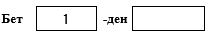 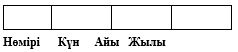 Сатушы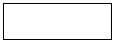 Сатып алушыСалық төлеушінің сәйкестіндіру коды (нөмірі) коды (нөмірі)Салық төлеушінің сәйкестіндіру коды (нөмірі) коды (нөмірі)Салық төлеушінің сәйкестіндірур/с №Тауардың атауыСЭҚ ТН тауар кодТауардың өлшем бірлігіТауар мөлшеріТауар (жұмыс) құныВалютаВалютаКөліктік (тауарға ілеспе) құжатКөліктік (тауарға ілеспе) құжатШот-фактураШот-фактурар/с №Тауардың атауыСЭҚ ТН тауар кодТауардың өлшем бірлігіТауар мөлшеріТауар (жұмыс) құныКодыБағамыКөліктік (тауарға ілеспе) құжатКөліктік (тауарға ілеспе) құжатШот-фактураШот-фактурар/с №Тауардың атауыСЭҚ ТН тауар кодТауардың өлшем бірлігіТауар мөлшеріТауар (жұмыс) құныКодыБағамыСериясы, нөміріКүніНөміріКүні123456789101112ЖИЫНТЫҒЫ:ЖИЫНТЫҒЫ:ХХХХХХХХХХТауарды есепке қабылдаған күніСалық базасыСалық базасыСалық мөлшерлемелеріСалық мөлшерлемелеріСалық мөлшерлемелеріСалықтар
сомасыСалықтар
сомасыТауарды есепке қабылдаған күніАкциздерҚҚСАкциздерАкциздерҚҚСАкциздерҚҚСТауарды есепке қабылдаған күніАкциздерҚҚСнегізгі (ерекшеліктер)адвалорлыҚҚСАкциздерҚҚС1314151617181920ХХХХБерілген өтінішті салық органдарында тіркеу туралы белгі
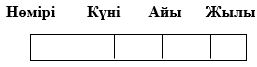 Сатып алушының есепке қоюға жеткізу орны бойынша жанама салықтарды төлеу (ҚҚС және (немесе) акциздерден босату) туралы салық органының белгісі Өтініші тіркеу туралы белгі қойылған күннен бастап он жұмыс күні ішінде жүргізіледі.
ҚҚС ____________ сомасында төленген
Акциздер ____________ сомасында төленді
____________ _____________ ________ ____________
инспектордың лауазымы           қолы            күні
тегі, аты әкесінің аты (болған кезде)
____________________________ ______ ____________
Басшы (басшының орынбасары)    қолы      күні
_________________________ Мөр орны (болған кезде)
Салық органының атауыСатып алушы,комитент, сенім білдіруші, принципал
(керегінің астын сызу керек)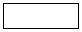 Сатып алушы, комссионер, сенім білдірілген адам, агент
(керегінің астын сызу керек)Салық төлеушінің сәйкестіндіру коды (нөмірі)Салық төлеушінің сәйкестіндіру коды (нөмірі)08___________________________
(ұйымның атауы, дара кәсіпкердің тегі, аты әкесінің аты (болған кезде))09__________________________
(ұйымның атауы, дара кәсіпкердің тегі, аты әкесінің аты (болған кезде))10__________________________
(елінің коды, орналасқан (тұрғылықты) жері11__________________________
(елінің коды, орналасқан (тұрғылықты) жеріСатушы (комиссионер, сенім білдірілген адам, агент/
комитент, сенім білдірушы, принципал (керегінің астын сызу керек)Сатып алушы (комиссионер, сенім білдірілген адам, агент/
комитент, сенім білдірушы, принципал) (керегінің астын сызу керек)Салық төлеушінің сәйкестіндіру коды (нөмірі)  Салық төлеушінің сәйкестіндіру коды (нөмірі) ____________________________
(ұйымның атауы, дара кәсіпкердің тегі, аты әкесінің аты (болған кезде))______________________________
(ұйымның атауы, дара кәсіпкердің тегі, аты әкесінің аты (болған кезде))____________________________
(елінің коды, орналасқан (тұрғылықты) жері______________________________
(елінің коды, орналасқан (тұрғылықты) жеріСатушы (комиссионер, сенім білдірілген адам, агент/
комитент, сенім білдірушы, принципал (керегінің астын сызу керек)Сатып алушы (комиссионер, сенім білдірілген адам, агент/
комитент, сенім білдірушы, принципал) (керегінің астын сызу керек) Салық төлеушінің сәйкестіндіру коды (нөмірі)   Салық төлеушінің сәйкестіндіру коды (нөмірі) _________________________________
(ұйымның атауы, дара кәсіпкердің тегі, аты әкесінің аты (болған кезде))_________________________________
(ұйымның атауы, дара кәсіпкердің тегі, аты әкесінің аты (болған кезде))_________________________________
(елінің коды, орналасқан (тұрғылықты) жері_________________________________
(елінің коды, орналасқан (тұрғылықты) жері  Сатушы (комиссионер, сенім білдірілген адам, агент/ 
комитент, сенім білдірушы, принципал (керегінің астын сызу керек)Сатып алушы (комиссионер, сенім білдірілген адам, агент/
комитент, сенім білдірушы, принципал) (керегінің астын сызу керек)  Салық төлеушінің сәйкестіндіру коды (нөмірі)   Салық төлеушінің сәйкестіндіру коды (нөмірі) ______________________________
(заңды тұлғаның атауы, жеке кәсіпкердің тегі, аты әкесінің аты (болған кезде))______________________________
(заңды тұлғаның атауы, жеке кәсіпкердің тегі, аты әкесінің аты (болған кезде))_____________________________
(елінің коды, орналасқан (тұрғылықты) жері_____________________________
(елінің коды, орналасқан (тұрғылықты) жері